 ثانوية........ سطيف                         دراسة تقنية رقم 03            سنة أولى وثانية هندسة ميكا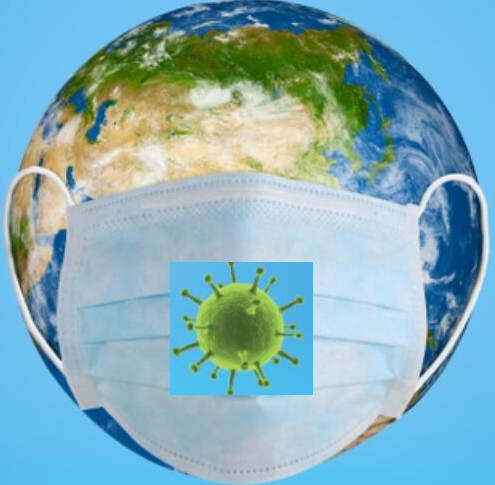    مشروع القرن:اللُّثـــــــــــامطرح المشكلة:للحفاظ على الجهاز التنفسي سليما من غزو فايروس كورونا،إقترح حلولا و وسائل لذلك: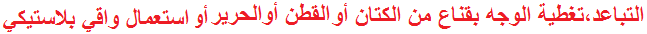  ليصل المنتج إلى الزبون،ينتقل عبر مؤسستين،ما هما؟ أعط أسماءهما من خلال الصور التالية: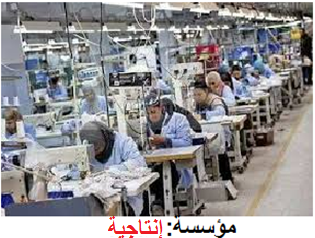 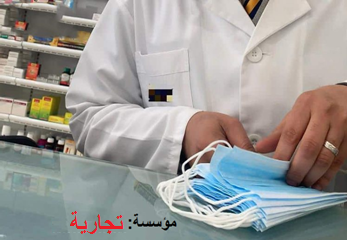  نقترح اللُّثام الظاهر في الصورة كحل للمشكلة:رسم: منظوري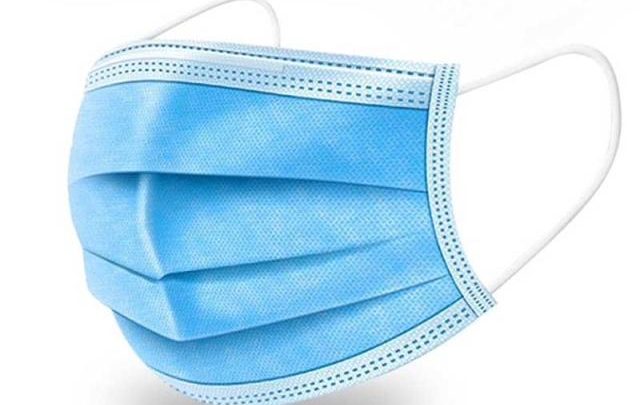 رسم: تخطيطي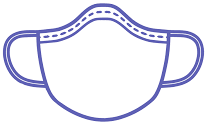 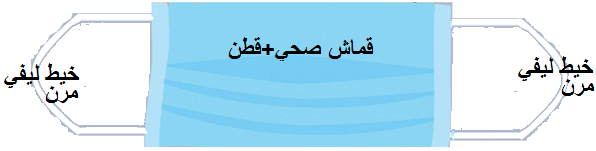  رسم: تجميعيرسم: تعريفي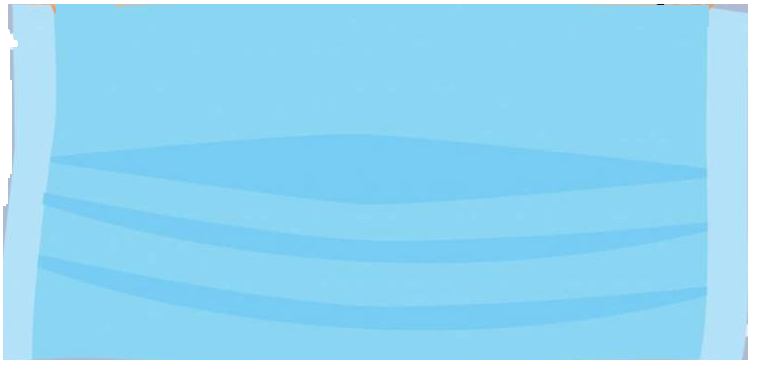  التحليل الوظيفي: 1-ما مدى حاجتنا إلى المنتج ( اللُّثام أو الكمامة)،أجب من خلال مخطط حيوان ذو قرون: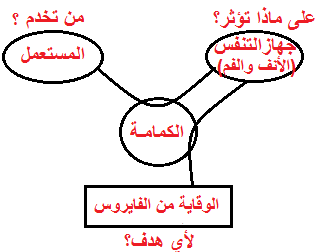  2- حدد الوظيفة الإجمالية من خلال العلبة A-0: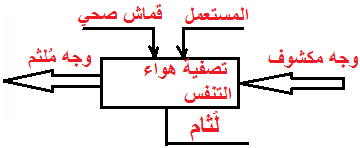  3- حدد محيط المنتج من خلال المخطط  التجميعي للوظائف،ثم سم الوظائف في جدول: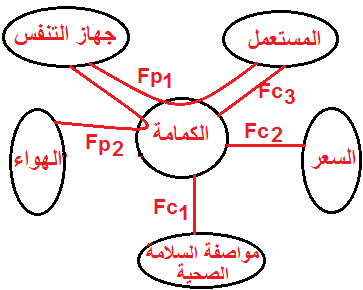 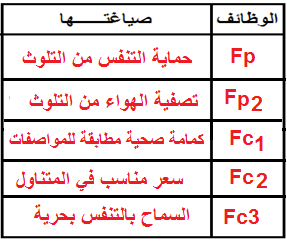  4-حدد الوظائف التقنية للمنتج من خلال مخطط F.A.S.T: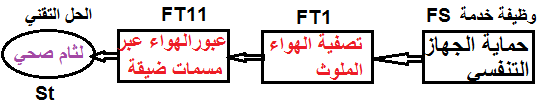  5-في تحليل القيمة،يقوم فوج التحليل بتصميم منتج تنافسي جديد،أو تحسين آخر موجود.  طبق هذا المفهوم على المنتج من خلال الصور التالية: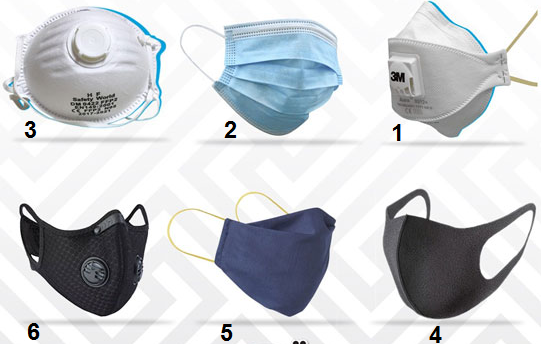 تقوم مؤسسة إنتاجية بتطبيق مركبات التنافسية على الكمامة لأجل الفوز برضى الزبون ثم النجاح في الحصول على علامة تجارية عالمية ومواصفة جودة من لدن منظمات التقييس: ISO9001 تجديد المنتج يكون من خلال تغيير تصميمه للحصول على شكل جميل و جذاب(وظيفة تقديرFE)ثم نوعيته في حبس الهواء الملوث(وظيفة خدمةFS) ثم مدة عيش طويلة (التكيف مع الوسط الملوث  بالفايروسات)،ثم توفيره على المدى الذي يسمح بمقاومة الأوبئة إذا حلت6-ما هي مادة الصنع الغالبة على المنتج: نسيج القطن أو الحرير   لماذا: تسمح بالتنفس بحرية 7- في رأيك هل يمكن تصميم لُثام( كمامة) يمكن استعماله مدى الحياة: لا يمكن  علل:جميع المنتجات مهما كانت لديها مدة صلاحية محدودة في الزمان والمكان،بسبب عامل التلف والقِدم الذي يصيبها 